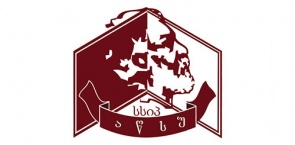 APPLICATION FORMAcceptance of the Big Idea Challenge Competition Rules I hereby accept and agree to abide by the rules of the Big Idea ChallengeYOUYOUYOUYOUNameEmailMobile numberUniversity/InstitutionYOUR TEAM (The Big Idea Challenge is for individual application or teams of 2 or 3 people, but applying with a team is strongly recommended. So, who are you entering with?)YOUR TEAM (The Big Idea Challenge is for individual application or teams of 2 or 3 people, but applying with a team is strongly recommended. So, who are you entering with?)YOUR TEAM (The Big Idea Challenge is for individual application or teams of 2 or 3 people, but applying with a team is strongly recommended. So, who are you entering with?)YOUR TEAM (The Big Idea Challenge is for individual application or teams of 2 or 3 people, but applying with a team is strongly recommended. So, who are you entering with?)Team Mate 1Team Mate 2NameNameEmailEmailMobile numberMobile numberUniversity/InstitutionUniversity/InstitutionCATEGORY YOU APPLY FOR (Please tick a box)CATEGORY YOU APPLY FOR (Please tick a box)CATEGORY YOU APPLY FOR (Please tick a box)CATEGORY YOU APPLY FOR (Please tick a box)	 Digital Technology		 Social Impact			 Creative	 Digital Technology		 Social Impact			 Creative	 Digital Technology		 Social Impact			 Creative	 Digital Technology		 Social Impact			 CreativeYOUR IDEA YOUR IDEA YOUR IDEA YOUR IDEA 1) Idea title What is your idea? Tell us about your idea. Be clear and concise ... less is more! (max 10 words)1) Idea title What is your idea? Tell us about your idea. Be clear and concise ... less is more! (max 10 words)1) Idea title What is your idea? Tell us about your idea. Be clear and concise ... less is more! (max 10 words)1) Idea title What is your idea? Tell us about your idea. Be clear and concise ... less is more! (max 10 words)2) What is the problem, or unmet need, that your idea addresses?Big Ideas solve problems, or satisfy pressing needs, for people. Tell us about the problem, or unmet need, that your idea addresses (max 150 words)2) What is the problem, or unmet need, that your idea addresses?Big Ideas solve problems, or satisfy pressing needs, for people. Tell us about the problem, or unmet need, that your idea addresses (max 150 words)2) What is the problem, or unmet need, that your idea addresses?Big Ideas solve problems, or satisfy pressing needs, for people. Tell us about the problem, or unmet need, that your idea addresses (max 150 words)2) What is the problem, or unmet need, that your idea addresses?Big Ideas solve problems, or satisfy pressing needs, for people. Tell us about the problem, or unmet need, that your idea addresses (max 150 words)3) Who will your customers/users be? Hint: it's not 'everybody'!These people will become your buyers or users. Who are they? Be specific - think age, gender, interests, locations, demographic and passions. (max 100 words)3) Who will your customers/users be? Hint: it's not 'everybody'!These people will become your buyers or users. Who are they? Be specific - think age, gender, interests, locations, demographic and passions. (max 100 words)3) Who will your customers/users be? Hint: it's not 'everybody'!These people will become your buyers or users. Who are they? Be specific - think age, gender, interests, locations, demographic and passions. (max 100 words)3) Who will your customers/users be? Hint: it's not 'everybody'!These people will become your buyers or users. Who are they? Be specific - think age, gender, interests, locations, demographic and passions. (max 100 words)